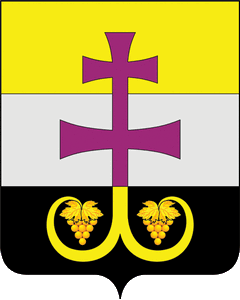 МУНИЦИПАЛЬНОЕ УЧРЕЖДЕНИЕ АДМИНИСТРАЦИЯ МУНИЦИПАЛЬНОГО ОБРАЗОВАНИЯ «ВЕШКАЙМСКИЙ РАЙОН» УЛЬЯНОВСКОЙ ОБЛАСТИПОСТАНОВЛЕНИЕ31.01.2019                                                                                              № 95р.п. ВешкаймаО регистрации Устава Общественной организации территориального общественного самоуправления «Исток»  муниципального образования «Вешкаймское городское поселение» Вешкаймского района Ульяновской области  Постановляю:1. Зарегистрировать Устав Общественной организации территориального общественного самоуправления «Исток» муниципального образования «Вешкаймское городское поселение» Вешкаймского района Ульяновской области (прилагается).2. Настоящее постановление вступает в силу с момента подписания.Глава администрации муниципального образования «Вешкаймский район»                                                                          Т.Н. СтельмахУСТАВОбщественной организациитерриториального общественного самоуправления «Исток»села Вешкайма муниципального образования «Вешкаймское городское поселение»Вешкаймского района Ульяновской областиСело Вешкайма2018 год.1. Общие положения1.1. Общественная организация территориальное общественное самоуправление «Исток» села Вешкайма муниципального образования «Вешкаймское городское поселение» Вешкаймского района Ульяновской области (далее – ТОС) – это самоорганизация граждан, созданная в форме общественной организации, по месту их жительства на части территории муниципального образования «Вешкаймское городское поселение» Вешкаймского района Ульяновской области (далее по тексту МО) для самостоятельного и под свою ответственность осуществления собственных инициатив по вопросам местного значения.1.2. Деятельность ТОС осуществляется непосредственно населением путем проведения конференций граждан, а также через избранные органы ТОС.1.3. ТОС создаётся и действует в соответствии с Конституцией Российской Федерации, Гражданским кодексом Российской Федерации, Федеральным законом от 06.10.2003 № 131-ФЗ «Об общих принципах организации местного самоуправления в Российской Федерации», Федеральным законом от 12.01.1996 № 7-ФЗ «О некоммерческих организациях», Федеральным законом от 19.05.1995 № 82-ФЗ «Об общественных объединениях», иными законодательными актами Российской Федерации, Уставом МО «Вешкаймское городское поселение» Вешкаймского района Ульяновской области, иными нормативными правовыми актами МО «Вешкаймское городское поселение» Вешкаймского района Ульяновской области, настоящим Уставом.1.4. ТОС может являться юридическим лицом.  Правоспособность ТОС как юридического лица возникает с момента государственной регистрации ТОС в организационно-правовой форме общественной организации в порядке, установленном законодательством Российской Федерации.1.5. ТОС, зарегистрированная в качестве юридического лица, вправе иметь в собственности обособленное имущество, отвечает по своим обязательствам этим имуществом, может от своего имени приобретать и осуществлять имущественные и неимущественные права, нести обязанности, быть истцом и ответчиком в суде.1.6. ТОС, зарегистрированная в качестве юридического лица, вправе в установленном порядке открывать счета в банках на территории Российской Федерации и за пределами ее территории, за исключением случаев, установленных федеральным законом, имеет печать со своим полным наименованием на русском языке, вправе иметь штампы и бланки со своим наименованием.1.7. Полное наименование ТОС – Общественная организация территориальное общественное самоуправление «Исток» села Вешкайма муниципального образования «Вешкаймское городское поселение» Вешкаймского района Ульяновской области, сокращённое наименование – ТОС «Исток». 1.8. Место нахождения ТОС: Российская Федерация, Ульяновская область, Вешкаймский район, село Вешкайма, улица Мира, д. 5.2. Границы территории ТОС2.1. ТОС осуществляет деятельность в пределах следующей территории проживания граждан: в границах территории села Вешкайма МО «Вешкаймское городское поселение» Вешкаймского района Ульяновской области.2.2. В ТОС входят жители следующих улиц села Вешкайма: улица Ленина, улица Горная, улица Аптечная, улица Кооперативная, улица Советская, улица Мостовая, улица Луговая, улица Молодежная,  улица Автомобилистов,  улица Мира, улица Садовая, улица Новая, улица Студенческая, улица Полевая, ул.Ветеранов, ул.Школьная, ул.Московская.3. Принципы территориального общественного самоуправления3.1. Осуществление деятельности ТОС основывается на принципах:законности;гласности и учёта общественного мнения, учёта и реализации воли населения;соблюдения прав и законных интересов жителей;самостоятельности и ответственности в осуществлении общественных инициатив;свободного волеизъявления жителей; выборности и подотчётности жителям органов территориального общественного самоуправления; сочетания интересов населения ТОС с интересами населения всего села; свободы выбора организационных форм и структуры территориального общественного самоуправления;единства общественных начал и профессионализма в работе органов и выборных лиц территориального общественного самоуправления; участия населения и их объединений в выработке и реализации решений, рекомендаций, затрагивающих интересы жителей села;гарантий и содействия со стороны органов местного самоуправления в осуществлении территориального общественного самоуправления.4. Цели, задачи, формы и основные направления деятельности ТОС4.1. Основными целями ТОС являются:решение вопросов местного значения в границах ТОС путём самостоятельного и под свою ответственность осуществления инициатив жителей соответствующей территории;экономическое и социальное развитие территории ТОС;взаимодействие с органами местного самоуправления в решении вопросов, непосредственно касающихся жителей территории, на которой осуществляется деятельность ТОС.4.2. Для выполнения уставных целей в соответствии с законодательством Российской Федерации ТОС ставит перед собой следующие задачи:защита прав и законных интересов жителей соответствующей территории;содействие органам местного самоуправления в решении вопросов местного значения;информирование населения о решениях органов местного самоуправления и органов ТОС;благоустройство соответствующей территории;организация культурно-массовой и спортивной работы;организация общественных работ на территории села, содействие занятости населения;иным образом содействовать достижению поставленных целей.4.3. Формы осуществления деятельности ТОС: проведение очередных (внеочередных) конференций граждан;избрание органов ТОС: Совета, Председателя, Ревизионной комиссии.4.4. Для достижения поставленных целей и задач ТОС вправе:создавать в установленном законодательством Российской Федерации порядке юридические лица для достижения уставных целей;проводить опросы общественного мнения, создавать информационные банки данных;проводить семинары, конференции и другие мероприятия по вопросам территориального общественного самоуправления;организовывать экономическую деятельность, не запрещённую законодательством, с целью достижения уставных целей.4.5. Основные направления деятельности ТОС:привлечение граждан к участию на добровольной основе в мероприятиях по обеспечению сохранности жилищного фонда, санитарной очистке, благоустройству и озеленению на территории осуществления деятельности ТОС;сбор, обобщение предложений населения по формированию планов социально-экономического развития территории, на которой осуществляется деятельность ТОС, направление их в органы местного самоуправления;организация и проведение информационно-разъяснительной работы с населением, участие в проведении опросов в целях изучения общественного мнения;содействие в организации взаимодействия органов местного самоуправления с жителями села Вешкайма  МО «Вешкаймское городское поселение» Вешкаймского района Ульяновской области, проживающими в границах территории ТОС;содействие в проведении мероприятий по предупреждению правонарушений, охране общественного порядка, обеспечению пожарной безопасности;содействие в организации и проведении общественных работ на территории осуществления деятельности ТОС;участие в разработке и реализации муниципальных программ, государственных программ Ульяновской области и Российской Федерации;внесение предложений по вопросам обеспечения жителей села Вешкайма МО «Вешкаймское городское поселение» Вешкаймского района Ульяновской области, проживающих в границах территории ТОС, услугами связи, общественного питания, торговли, бытового и транспортного обслуживания и другим вопросам местного значения;внесение предложений по созданию условий для организации досуга, массового отдыха граждан, привлечение на добровольной основе населения соответствующей территории к участию в организуемых культурно-массовых мероприятиях;внесение предложений по созданию условий для развития на соответствующей территории массовой физической культуры и спорта, привлечение на добровольной основе населения соответствующей территории к участию в организуемых спортивных мероприятиях;создание объединений (союзов, ассоциаций) с другими территориальными общественными самоуправлениями;осуществление хозяйственной деятельности по благоустройству территории в границах территории ТОС;осуществление иной  хозяйственной деятельности, направленной на удовлетворение социально-бытовых потребностей граждан, проживающих на соответствующей территории, как за счет средств указанных граждан, так и на основании договора между органами территориального общественного самоуправления и органами местного самоуправления с использованием средств местного бюджета;участие в решении других вопросов в соответствии с законодательством Российской Федерации.Органы местного самоуправления вправе наделять общественную организацию территориального общественного самоуправления отдельными полномочиями по решению вопросов местного значения, определять сферы совместного ведения, круг вопросов, для решения которых требуется согласие территориального общественного самоуправления.5. Участники и члены ТОС5.1. Участниками ТОС являются граждане Российской Федерации, проживающие на территории ТОС, в границах, указанных в пункте 2.1 настоящего Устава, достигшие шестнадцатилетнего возраста.5.2. Участники ТОС имеют равные права на осуществление территориального общественного самоуправления независимо от пола, расы, национальности, языка, происхождения, имущественного и должностного положения, отношения к религии, убеждений, принадлежности к общественным объединениям.5.3. Участники ТОС имеют право:участвовать в решении вопросов местного значения, отнесённых к ведению ТОС, посредством участия в конференциях граждан, иных формах, предусмотренных законодательством Российской Федерации; избирать и быть избранными в органы ТОС, в соответствии с законодательством Российской Федерации; обращаться в органы ТОС с предложениями, жалобами, заявлениями, а также запросами о деятельности органов ТОС;получать информацию о деятельности ТОС.5.4. Участники ТОС обязаны участвовать в деятельности ТОС, направленной на решение вопросов местного значения, отнесенных к ведению ТОС.5.5. Членами ТОС являются граждане Российской Федерации, проживающие на территории ТОС, в границах, указанных в пункте 2.1 настоящего Устава, достигшие шестнадцатилетнего возраста, вступившие в ТОС в установленном порядке. 5.6. Приём граждан в число членов ТОС осуществляется на основании заявления вступающего гражданина.5.7. Приём в число членов ТОС проводится по решению Совета ТОС, если за него проголосовало большинство присутствующих.5.8. Делегаты учредительной конференции граждан ТОС автоматически становятся членами ТОС без соблюдения процедуры подачи заявления при условии, если они отвечают требованиям, установленным настоящим Уставом, после принятия решения об организации территориального общественного самоуправления.Делегаты конференции граждан ТОС, члены Совета ТОС, члены Ревизионной комиссии ТОС, Председатель ТОС с момента избрания автоматически становятся членами ТОС без соблюдения процедуры подачи заявления при условии, если они отвечают требованиям, установленным настоящим Уставом.5.9. Члены ТОС имеют равные права на осуществление территориального общественного самоуправления независимо от пола, расы, национальности, языка, происхождения, имущественного и должностного положения, отношения к религии, убеждений, принадлежности к общественным объединениям.5.10. Члены ТОС имеют право:участвовать в решении вопросов местного значения, отнесённых к ведению ТОС, посредством участия в конференциях граждан, иных формах, предусмотренных законодательством Российской Федерации; избирать и быть избранными в органы ТОС, в соответствии с законодательством Российской Федерации; обращаться в органы ТОС с предложениями, жалобами, заявлениями, а также запросами о деятельности органов ТОС;получать информацию о деятельности ТОС;участвовать в заседаниях Совета ТОС с правом совещательного голоса;вносить на рассмотрение Совета ТОС любые предложения о совершенствовании его деятельности;участвовать в мероприятиях, осуществляемых ТОС;свободно выйти из состава членов ТОС.5.11. Члены ТОС обязаны:содействовать работе ТОС;воздерживаться от всякого действия (бездействия), могущего нанести вред деятельности ТОС;выполнять решения конференции граждан ТОС и Совета ТОС, принятые в рамках их компетенции;участвовать в благоустройстве территории ТОС, следить за экологической обстановкой территории ТОС;своевременно уплачивать членские взносы;соблюдать Устав ТОС.5.12. Члены ТОС прекращают свое членство в ТОС путём подачи заявления в Совет ТОС, а также в случае смены места жительства и прекращения регистрации на территории ТОС, в границах, указанных в пункте 2.1 настоящего Устава.5.13. Член ТОС считается выбывшим из состава ТОС с момента подачи заявления, либо с момента прекращения регистрации на территории ТОС, в границах, указанных в пункте 2.1 настоящего Устава.5.14. Члены ТОС могут быть исключены из ТОС за нарушение Устава, а также за действия, дискредитирующие ТОС, наносящие ей моральный или материальный ущерб.5.15. Исключение членов проводится по решению Совета ТОС простым большинством голосов от числа присутствующих на заседании членов Совета ТОС.5.16. Не может быть учредителем, членом, участником ТОС:иностранный гражданин или лицо без гражданства, в отношении которых в установленном законодательством Российской Федерации порядке принято решение о нежелательности их пребывания (проживания) в Российской Федерации;лицо, включённое в перечень в соответствии с пунктом 2 статьи 6 Федерального закона от 07.08.2001 № 115-ФЗ «О противодействии легализации (отмыванию) доходов, полученных преступным путем, и финансированию терроризма»;- лицо, в отношении которого вступившим в законную силу решением суда установлено, что в его действиях содержатся признаки экстремистской деятельности;- лицо, содержащееся в местах лишения свободы по приговору суда.6. Конференция граждан6.1. Конференция граждан является высшим руководящим органом ТОС.6.2. Конференция граждан по вопросам организации и осуществления территориального общественного самоуправления считается правомочной, если в ней принимают участие не менее двух третей избранных на собраниях граждан делегатов, представляющих не менее одной трети жителей соответствующей территории, достигших шестнадцатилетнего возраста.6.3. Инициативная группа по проведению учредительной конференции граждан организует и проводит выборы делегатов учредительной конференции граждан на собраниях граждан соответствующего участка территории, в том числе в форме заочного голосования.6.4. Границы участков территории проведения собрания по выбору делегата учредительной конференции граждан села Вешкайма устанавливаются решением Совета депутатов МО «Вешкаймское городское поселение» Вешкаймского района Ульяновской области по предложению инициативной группы по проведению учредительной конференции граждан.6.5. Выборы делегатов учредительной конференции граждан признаются состоявшимися, если на собраниях граждан избрано не менее двух третьих от определенного нормами представительства числа делегатов.6.6. После принятия решения об организации территориального общественного самоуправления в границах территории, предлагаемых инициативной группой граждан по проведению учредительной конференции граждан, данная конференция граждан осуществляет полномочия высшего руководящего органа ТОС.6.7. Делегат конференции граждан представляет 5% от числа жителей, проживающих на соответствующей территории проведения конференции граждан по вопросам организации и осуществления территориального общественного самоуправления, и имеющих право на участие в территориальном общественном самоуправлении.6.8. Срок полномочий избранных делегатов конференции граждан составляет 4 года с момента их избрания.6.9. Полномочия конференции граждан могут быть прекращены:по истечении срока полномочий избранных делегатов конференции граждан;досрочно путём принятия решения конференции граждан о самороспуске.6.10. Полномочия делегата конференции граждан могут быть прекращены досрочно:по личному заявлению делегата конференции граждан;в случаях смерти, признания судом недееспособным или ограниченно дееспособным, признания судом безвестно отсутствующим или объявления умершим;в случае переезда на другое постоянное место жительства за пределы границ осуществления территориального общественного самоуправления, путём принятия решения конференцией граждан;в случаях отзыва собранием граждан определённого участка территории осуществления территориального общественного самоуправления, его избравшим, путём принятия решения конференцией граждан.6.11. Решение собрания граждан определённого участка территории проведения собрания по выбору делегата конференции граждан об отзыве избранного делегата конференции граждан считается принятым, если за него проголосовало, в том числе в форме заочного голосования, не менее одной трети жителей соответствующего участка территории, достигших шестнадцатилетнего возраста.6.12. Перевыборы делегатов конференции граждан должны быть назначены Советом ТОС не менее чем за три месяца до окончания срока их полномочий.6.13. В случае досрочного прекращения полномочий делегата конференции граждан, на основании решения конференции граждан проводятся довыборы делегата конференции граждан от определённого участка территории проведения собрания по выбору делегата конференции граждан на собраниях граждан соответствующего участка территории.6.14. Перевыборы делегатов конференции граждан и довыборы делегата конференции граждан определённого участка территории проведения собрания по выбору делегата конференции граждан организуются Советом ТОС и проводятся с учётом требований, установленных к выборам делегатов учредительной конференции граждан.6.15. Конференция граждан по вопросам осуществления территориального общественного самоуправления проводится не реже одного раза в год.6.16. Конференция граждан организуется и проводится Советом ТОС.6.17. Конференция граждан может созываться органами местного самоуправления МО «Вешкаймское городское поселение» Вешкаймского  района Ульяновской области или инициативной группой граждан, численностью не менее 3% от числа жителей, достигших шестнадцатилетнего возраста, проживающих на территории осуществления территориального общественного самоуправления.6.18. В случае созыва внеочередной конференции граждан она проводится не позднее 30 календарных дней со дня письменного обращения органа местного самоуправления МО «Вешкаймское городское поселение» Вешкаймского района Ульяновской области или правомочной инициативной группы граждан в Совет ТОС.6.19. При отсутствии кворума назначается повторная конференция граждан с той же повесткой дня не ранее двух недель и не позднее двух месяцев со дня созыва конференции граждан.6.20. Конференция граждан имеет право принимать к рассмотрению любые вопросы, касающиеся осуществления территориального общественного самоуправления в границах, указанных в пункте 2.1 настоящего Устава.6.21. Конференция граждан обязана представлять интересы населения, проживающего в границах территории, указанных в пункте 2.1 настоящего Устава.6.22. Решения конференции граждан по вопросам осуществлении территориального общественного самоуправления принимаются простым большинством голосов избранных делегатов, присутствующих на конференции граждан, за исключением голосования по вопросам, относящимся к исключительным полномочиям конференции граждан, решения по которым принимаются квалифицированным большинством в 2/3 голосов делегатов, присутствующих на конференции граждан.6.23. К исключительным полномочиям конференции граждан относятся следующие вопросы:определение основных направлений деятельности ТОС, принципов формирования и использования её имущества;установление структуры и избрание органов ТОС: Совета ТОС, Председателя ТОС, Ревизионной комиссии ТОС и досрочное прекращение их полномочий;принятие Устава ТОС, внесение в него изменений и дополнений;определение порядка приёма в состав учредителей (участников, членов) ТОС и исключения из состава ее учредителей (участников, членов), за исключением случаев, если такой порядок определён федеральными законами;рассмотрение и утверждение отчётов о деятельности органов ТОС, утверждение годового отчёта и бухгалтерской (финансовой) отчетности ТОС;утверждение финансового плана ТОС и внесение в него изменений, утверждение сметы доходов и расходов ТОС и отчета об её исполнении;принятие решений о создании ТОС других юридических лиц, об участии ТОС в других юридических лицах, о создании филиалов и об открытии представительств ТОС;принятие решений о реорганизации и ликвидации ТОС, о назначении ликвидационной комиссии (ликвидатора) и об утверждении ликвидационного баланса;принятие решений о размере и порядке уплаты членами ТОС членских и иных имущественных взносов;утверждение аудиторской организации или индивидуального аудитора ТОС.7. Совет ТОС7.1. В целях организации и непосредственной реализации функций по осуществлению территориального общественного самоуправления конференция граждан избирает Совет ТОС – постоянно действующий коллегиальный руководящий орган ТОС, осуществляющий организационно-распорядительные функции по реализации инициатив граждан, реализации решений конференций граждан, а также прав граждан на участие в решении вопросов местного значения на территории осуществления территориального общественного самоуправления.В случае государственной регистрации ТОС, Совет осуществляет права юридического лица от имени ТОС.7.2. Совет ТОС избирается из числа жителей ТОС, достигших шестнадцатилетнего возраста, постоянно проживающих на соответствующей территории и имеющих право на участие в территориальном общественном самоуправлении в количестве, определённом конференцией граждан ТОС, сроком на 4 года.В случае государственной регистрации ТОС в качестве юридического лица, Совет ТОС избирается из числа полностью дееспособных граждан, постоянно проживающих на соответствующей территории и имеющих право на участие в территориальном общественном самоуправлении в количестве, определённом конференцией граждан ТОС, сроком на 4 года.7.3. Члены Совета ТОС избираются на конференции граждан путём открытого голосования квалифицированным большинством в 2/3 голосов избранных делегатов, присутствующих на конференции граждан.Совет ТОС подотчётен конференции граждан и предоставляет отчёт конференции граждан не реже одного раза в год.7.4. Полномочия члена Совета ТОС прекращаются по истечении срока полномочий Совета.7.5. Полномочия члена Совета ТОС могут быть прекращены досрочно:по личному заявлению, поданному в Совет ТОС;в случаях систематического неисполнения своих обязанностей, непосещения заседаний и иных мероприятий Совета ТОС, путем принятия решения конференцией граждан;в случаях смерти, признания судом недееспособным или ограниченно дееспособным, признания судом безвестно отсутствующим или объявления умершим;в случае переезда на другое постоянное место жительства за пределы территории села  Вешкайма МО «Вешкаймское городское поселение» Вешкаймского района Ульяновской области, путём принятия решения конференцией граждан.7.6. В случае подачи личного заявления члена Совета ТОС о досрочном прекращении полномочий либо в случаях смерти, признания судом недееспособным или ограниченно дееспособным, признания судом безвестно отсутствующим или объявления умершим члена Совета ТОС, полномочия прекращаются непосредственно при установлении данных фактов.7.7. В случаях систематического неисполнения своих обязанностей членом Совета ТОС, непосещения заседаний и иных мероприятий Совета ТОС либо в случае переезда члена Совета ТОС, на другое постоянное место жительства за пределы территории МО «Вешкаймское городское поселение»  Вешкаймского района Ульяновской области, полномочия прекращаются непосредственно при принятии данного решения конференцией граждан.7.8. При досрочном прекращении полномочий члена Совета ТОС, в случаях, указанных в пункте 7.6 настоящего Устава, не позднее 60 календарных дней Совет ТОС совместно с Председателем ТОС организует проведение внеочередной конференции граждан, на которой должны состояться выборы члена Совета ТОС, взамен выбывшего.7.9. При принятии решения конференцией граждан о досрочном прекращении полномочий члена Совета ТОС, в случаях, указанных в пункте 7.7 настоящего Устава, на данной конференции граждан должны состояться выборы члена Совета ТОС, взамен выбывшего.7.10. Полномочия Совета прекращаются в момент оглашения председательствующим на конференции граждан итогов голосования по выборам нового состава Совета ТОС, если полномочия Совета ТОС не прекращены досрочно в порядке, определённом настоящим Уставом.7.11. Полномочия Совета ТОС могут быть прекращены досрочно:в случае самороспуска, если за такое решение проголосовало не менее 2/3 избранных членов Совета ТОС;в случае досрочного прекращения деятельности состава Совета ТОС конференцией граждан.7.12. В случае принятия Советом ТОС решения о самороспуске, Председатель ТОС либо иное лицо, действующее на основании выданной им доверенности, не позднее 60 календарных дней с момента принятия решения о самороспуске, организует проведение внеочередной конференции граждан, на которой должны состояться выборы нового состава Совета ТОС.7.13. Совет ТОС имеет право представлять интересы населения, проживающего в границах территории, указанных в пункте 2.1 настоящего Устава, в отношениях с органами местного самоуправления, органами государственной власти, юридическими лицами независимо от их организационно-правовой формы и формы собственности.7.14. Совет ТОС обязан обеспечивать исполнение решений, принятых на конференциях граждан ТОС.7.15. Полномочия Совета ТОС:созывает и организует проведение конференций граждан ТОС;содействует гражданам в реализации их прав на непосредственное осуществление населением местного самоуправления в границах территории, указанных в пункте 2.1 настоящего Устава;утверждает регламент работы Совета ТОС, положение о Контрольно-ревизионной комиссии ТОС;осуществляет прием граждан, проживающих на территории ТОС, в члены ТОС и исключение из состава членов ТОС;разрабатывает и предоставляет на утверждение конференции граждан положения о размере и порядке уплаты членами ТОС членских и иных имущественных взносов;осуществляет хозяйственную деятельность по благоустройству территории ТОС, иную хозяйственную деятельность, направленную на удовлетворение социально-бытовых потребностей граждан, проживающих в границах ТОС, как за счёт средств граждан ТОС, так и на основании договора между органами ТОС и органами местного самоуправления с использованием средств бюджета МО «Вешкаймское городское поселение» Вешкаймского района Ульяновской области (далее – бюджет поселения);принимает решения о сборе добровольных взносов граждан на конкретные цели улучшения социального и коммунально-бытового обслуживания населения, а также на цели выполнения программ социально-экономического развития территории ТОС;привлекает на добровольной основе средства населения и организаций, объединяет на договорных началах собственные средства и средства юридических и физических лиц для строительства и содержания различных объектов социально-культурного назначения, организации мест отдыха, финансирования целевых социальных программ, благоустройства, озеленения территорий, строительства детских, спортивных и иных площадок, вывоза мусора, ремонта объектов инфраструктуры, дорог и тротуаров и других целей;принимает участие в контроле за использованием финансовых средств, выделенных органами местного самоуправления на содержание и развитие территории ТОС;организовывает благотворительную деятельность, в том числе оказывает помощь инвалидам, престарелым, семьям погибших военнослужащих, малообеспеченным и многодетным семьям, гражданам, находящимся в зоне риска или попавшим в трудную жизненную ситуацию;разрабатывает и вносит в органы местного самоуправления проекты муниципальных правовых актов, относящиеся к деятельности ТОС;организовывает ярмарки, конкурсы, конференции, семинары и иные мероприятия (спортивные, культурного отдыха, встречи с депутатами и правоохранительными органами и т.п.);принимает решения о распоряжении имуществом ТОС в рамках утверждённой конференцией граждан сметы доходов и расходов и финансового плана;не реже одного раза в год подготавливает и представляет на рассмотрение и утверждение конференции граждан отчёт о своей деятельности, бухгалтерскую (финансовую) отчетность ТОС, отчет об исполнении финансового плана, сметы доходов и расходов ТОС;утверждает штатное расписание ТОС, смету расходов на содержание аппарата и мероприятия ТОС, в рамках утверждённой конференцией граждан сметы доходов и расходов и финансового плана;вносит на рассмотрение конференции предложения об объединении с другими некоммерческими организациями;осуществляет иные полномочия по вопросам ведения ТОС, кроме вопросов, отнесённых к исключительным полномочиям конференции граждан.7.16. Совет ТОС возглавляет председатель, который избирается на первом заседании избранного состава Совета из числа его членов сроком на 4 года.В период отсутствия председателя Совета ТОС его обязанности по решению Совета ТОС исполняет один из членов Совета.7.17. Председатель Совета ТОС исполняет решения конференции граждан и Совета. Председатель подотчётен Совету, организует его работу, председательствует на заседаниях Совета, подписывает протокол заседания Совета. 7.18. Заседание Совета считается правомочным, если на нем присутствует не менее 2/3 от избранных на конференции граждан членов Совета.7.19. Заседания Совета созываются председателем Совета и (или) Председателем ТОС по мере необходимости, но не реже одного раза в 3 месяца. Председатель ТОС участвует в заседаниях Совета с правом совещательного голоса.Внеочередное заседание Совета может быть созвано по требованию не менее 1/3 его членов.7.20. Решения Совета принимаются путём открытого голосования простым большинством голосов от числа присутствующих на заседании членов Совета и оформляются протоколом.8. Председатель ТОС8.1. Председатель ТОС является постоянно действующим единоличным исполнительным органом ТОС, имеющим право без доверенности действовать от имени ТОС.8.2. Председатель ТОС избирается из числа дееспособных граждан, постоянно проживающих на соответствующей территории и имеющих право на участие в территориальном общественном самоуправлении.8.3. Председатель ТОС избирается на конференции граждан путём открытого голосования квалифицированным большинством голосов в 2/3 голосов избранных делегатов, присутствующих на конференции граждан, сроком на 4 года.8.4. Председатель ТОС подотчётен конференции граждан и Совету ТОС, отвечает за состояние дел ТОС и правомочен решать все вопросы деятельности ТОС, которые не отнесены к исключительной компетенции конференции граждан и Совета ТОС.8.5. Председатель ТОС обязан обеспечивать исполнение решений, принятых на конференциях граждан ТОС, заседаниях Совета ТОС.8.6. Полномочия Председателя ТОС:созывает Совет ТОС, осуществляет подготовку и участвует в заседаниях Совета ТОС с правом совещательного голоса, организует выполнение решений Совета ТОС и (или) выполняет решения Совета ТОС;действует без доверенности от имени ТОС, представляет интересы жителей соответствующей территории в органах местного самоуправления и органах государственной власти, организациях, судах;заключает и подписывает договоры от имени ТОС в пределах своих полномочий, открывает и закрывает счета в банках;организует информирование жителей ТОС о месте и времени проведения конференций граждан, о планируемых к рассмотрению вопросах;организует проведение конференции граждан;принимает меры по обеспечению гласности и учёту общественного мнения в деятельности Совета ТОС, организует приём граждан и юридических лиц, обеспечивает рассмотрение их обращений;совместно с Советом ТОС осуществляет разработку и подготовку финансового плана. Финансовый план разрабатывается на один год и является документом, определяющим цели и задачи ТОС на очередной финансовый год, а также способы их достижения;представляет на утверждение конференции граждан финансовый план;представляет на утверждение конференции граждан смету доходов и расходов ТОС и отчёт об её исполнении;представляет на утверждение конференции граждан годовой отчёт и годовой бухгалтерский баланс;организует и контролирует выполнение решений и поручений конференции граждан, Совета ТОС;открывает в банке расчётный счет и другие счета, подписывает финансовые документы;распоряжается имуществом ТОС, в том числе финансовыми средствами ТОС согласно финансовому плану, решениям конференции граждан и Совета ТОС;в целях обеспечения деятельности ТОС осуществляет приём и увольнение работников ТОС;разрабатывает должностные инструкции работников ТОС;заключает гражданско-правовые договоры с юридическими и физическими лицами;информирует граждан, органы местного самоуправления и государственной власти, другие юридические лица о деятельности ТОС;отвечает за обеспечение учёта и сохранности финансовых и архивных документов ТОС,отвечает за сохранность печати, штампа, бланков и имущества ТОС;ведет Реестр членов ТОС;исполняет иные вопросы по поручению Совета ТОС.8.7. Полномочия Председателя ТОС прекращаются по истечении срока полномочий.8.8. Полномочия Председателя ТОС могут быть прекращены досрочно:по личному заявлению;в случаях систематического неисполнения своих обязанностей, непосещения заседаний и иных мероприятий Совета, путём принятия решения конференцией граждан;в случаях смерти, признания судом недееспособным или ограниченно дееспособным, признания судом безвестно отсутствующим или объявления умершим;в случае переезда на другое постоянное место жительства из села Вешкайма за пределы территории МО «Вешкаймское городское поселение» Вешкаймского района Ульяновской области, путём принятия решения конференцией граждан.8.9. В случае подачи личного заявления Председателя ТОС о досрочном прекращении полномочий либо в случаях смерти, признания судом недееспособным или ограниченно дееспособным, признания судом безвестно отсутствующим или объявления умершим Председателя ТОС, полномочия прекращаются непосредственно при установлении данных фактов.Заявление Председателя ТОС о досрочном прекращении полномочий подается в Совет ТОС.8.10. В случаях систематического неисполнения своих обязанностей Председателем ТОС либо в случае переезда Председателя ТОС на другое постоянное место жительства за пределы территории МО  «Вешкаймское городское поселение» Вешкаймского района Ульяновской области, полномочия прекращаются непосредственно при принятии данного решения конференцией граждан.8.11. При досрочном прекращении полномочий Председателя ТОС, в случаях, указанных в пункте 8.9 настоящего Устава, не позднее 30 календарных дней Совет ТОС организует проведение внеочередной конференции граждан, на которой должны состояться выборы Председателя, взамен выбывшего.8.12. При принятии решения конференцией граждан о досрочном прекращении полномочий Председателя, в случаях указанных в пункте 8.10 настоящего Устава, на данной конференции граждан должны состояться выборы Председателя, взамен выбывшего.8.13. При досрочном прекращении полномочий Председателя ТОС, в случаях, указанных в пункте 8.9 настоящего Устава, на период неожиданной (внезапной) болезни Председателя ТОС, в иных случаях временной невозможности исполнения своих обязанностей Председателем ТОС, его обязанности временно исполняет один из членов Совета, на основании решения Совета и выданной Председателем доверенности.9. Ревизионная комиссия9.1. Ревизионная комиссия является контрольным органом ТОС, избираемым на конференции граждан для проверки финансово-хозяйственной деятельности ТОС.9.2.  Ревизионная комиссия избирается из числа граждан, проживающих на соответствующей территории и имеющих право на членство в ТОС в количестве, определённом конференцией граждан ТОС, сроком на 4 года.9.3. В состав Ревизионной комиссии не могут входить Председатель ТОС и члены Совета ТОС. 9.4. Ревизионная комиссия компетентна проводить проверки финансово-хозяйственной деятельности Совета ТОС и иметь доступ к документации, касающейся финансово-хозяйственной деятельности ТОС.9.5. Ревизионная комиссия подотчетна конференции граждан. Все результаты проверок ревизионной комиссии направляются на рассмотрение конференции граждан.9.6. Ревизионная комиссия проводит проверку финансово-хозяйственной деятельности ТОС по итогам работы за год.9.7. Ревизионная комиссия вправе проводить дополнительную проверку финансово-хозяйственной деятельности ТОС по поручению конференции граждан или по собственной инициативе.9.8. Полномочия члена Ревизионной комиссии прекращаются по истечении срока полномочий Ревизионной комиссии.9.9. Полномочия члена Ревизионной комиссии могут быть прекращены досрочно:по личному заявлению;в случаях систематического неисполнения своих обязанностей, непосещения заседаний и иных мероприятий Ревизионной комиссии, путём принятия решения конференцией граждан;в случаях смерти, признания судом недееспособным или ограниченно дееспособным, признания судом безвестно отсутствующим или объявления умершим;в случае переезда на другое постоянное место жительства из села  Вешкайма за пределы территории МО  «Вешкаймское городское поселение» Вешкаймского района Ульяновской области, путём принятия решения конференцией граждан.9.10. В случае подачи личного заявления членом Ревизионной комиссии о досрочном прекращении полномочий, либо в случаях смерти, признания судом недееспособным или ограниченно дееспособным, признания судом безвестно отсутствующим или объявления умершим члена Ревизионной комиссии, полномочия прекращаются непосредственно при установлении данных фактов.9.11. В случаях систематического неисполнения своих обязанностей членом Ревизионной комиссии, непосещения заседаний и иных мероприятий Ревизионной комиссии, либо в случае переезда члена Ревизионной комиссии на другое постоянное место жительства за пределы территории МО «Вешкаймское городское поселение» Вешкаймского района Ульяновской области, полномочия прекращаются непосредственно при принятии данного решения конференцией граждан.9.12. При досрочном прекращении полномочий члена Ревизионной комиссии, на ближайшей конференции граждан проводятся выборы члена Ревизионной комиссии, взамен выбывшего.9.13. Полномочия состава Ревизионной комиссии могут быть прекращены досрочно в случае принятия соответствующего решения конференцией граждан.9.14. Полномочия Ревизионной комиссии прекращаются в момент подписания председателем и секретарём конференции граждан протокола конференции граждан, на которой было принято решение по вопросу об избрании нового состава Ревизионной комиссии или досрочном прекращении полномочий состава Ревизионной комиссии.10. Материально-финансовая основа деятельности ТОС10.1. ТОС, зарегистрированная в качестве юридического лица, вправе распоряжаться денежными средствами, передаваемыми ему на договорной основе органами местного самоуправления МО  «Вешкаймское городское поселение» Вешкаймского района Ульяновской области, иными юридическими и физическими лицами.10.2. ТОС зарегистрированная в качестве юридического лица, вправе иметь в собственности имущество, создаваемое или приобретаемое за счет собственных средств.10.3. Все имущество ТОС, доходы от предпринимательской деятельности, используются в соответствии с целью, задачами и видами деятельности ТОС, определёнными настоящим Уставом, и не распределяются среди жителей, проживающих в границах территории ТОС. ТОС осуществляет владение, пользование и распоряжение своим имуществом в целях своей деятельности. 10.4. Собственные финансовые средства образуются за счет бюджетных ассигнований, собственных и заёмных средств, добровольных взносов и пожертвований юридических и физических лиц, за счёт других законных поступлений.Вступительный взнос в ТОС уплачивается в срок не позднее трёх дней со дня принятия решения о принятии в члены ТОС. Размер вступительного взноса определяется в порядке, предусмотренном настоящим Уставом и внутренними документами ТОС.Ежегодный членский взнос уплачивается членом ТОС в срок до конца января текущего года, за который уплачивается взнос. Размер ежегодного членского взноса определяется в порядке, предусмотренном настоящим Уставом и внутренними документами ТОС.При принятии в члены ТОС ежегодный членский взнос за текущий год подлежит уплате в срок не позднее десяти дней со дня принятия решения о принятии в члены ТОС.10.5. Выделение бюджетных денежных средств территориальному общественному самоуправлению осуществляется в соответствии с законодательством Российской Федерации.10.6 Расходование финансовых средств осуществляется ТОС в соответствии с законодательством Российской Федерации, настоящим Уставом, программами социально-экономического развития территории ТОС, финансовым планом ТОС, решениями конференции граждан ТОС, решениями Совета ТОС и Председателя ТОС в пределах своих полномочий, на основе соответствующих смет доходов и расходов, если иной порядок использования финансирования не установлен соответствующим договором.Годовые отчёты об исполнении сметы доходов и расходов, а также об исполнении финансового плана ТОС, утверждаются конференцией граждан.10.7. Финансовые средства ТОС не могут распределяться между участниками, членами ТОС и используются исключительно для достижения целей деятельности ТОС, в случаях пожертвований.10.8. Для реализации делегированных полномочий в виде целевого финансирования программ развития территорий, финансирования отдельных мероприятий, на материально-техническое обеспечение деятельности ТОС, для выполнения работ по муниципальному заказу, компенсации части расходов на содержание помещения, оплаты коммунальных услуг, на использование личного автотранспорта, связанное с осуществлением деятельности ТОС, на другие цели  могут передаваться органами местного самоуправления средства бюджета муниципального образования «Вешкаймское городское поселение».10.9. Деятельность ТОС подотчётна администрации МО «Вешкаймское городское поселение»  Вешкаймского района Ульяновской области в части осуществления делегированных им органами местного самоуправления полномочий, а также в части использования бюджетных средств и муниципального имущества, переданных ТОС на основании заключённых договоров (соглашений).10.10. ТОС несёт ответственность за нецелевое и неэффективное использование средств бюджета города в порядке, предусмотренном законодательством Российской Федерации.11. Порядок реорганизации и прекращения осуществления деятельности ТОС11.1. Реорганизация ТОС осуществляется по решению конференции, принятому квалифицированным большинством в 2/3 голосов делегатов, присутствующих на конференции граждан, в установленном законодательством порядке. Реорганизация ТОС влечет за собой переход прав и обязанностей, принадлежащих ТОС, к ее правопреемнику (правопреемникам).11.2. Деятельность ТОС, являющейся юридическим лицом, прекращается на основании решения конференции граждан либо на основании решения суда.11.3. Уполномоченное лицо ТОС в течение десяти рабочих дней со дня проведения конференции граждан, на которой рассмотрен вопрос о прекращении деятельности ТОС, представляет в регистрирующий орган администрации МО «Вешкаймское городское поселение» Вешкаймского района Ульяновской области необходимые документы.11.4. Основанием для внесения записи о прекращении деятельности ТОС в реестр устава территориального общественного самоуправления является постановление администрации МО «Вешкаймское городское поселение» Вешкаймского района Ульяновской области о прекращении деятельности ТОС.11.5. ТОС может быть ликвидирован:- по решению конференции граждан;- по решению суда в порядке, предусмотренном действующим законодательством Российской Федерации.11.6. Конференция, принявшая решение о ликвидации, назначает ликвидатора и определяет порядок и сроки ликвидации.11.7. Ликвидатор помещает в средствах массовой информации публикацию о ликвидации ТОС, о порядке и сроке заявления требований ее кредиторами. Этот срок не может быть меньше двух месяцев с момента публикации о ликвидации ТОС.11.8. Ликвидатор принимает меры по выявлению кредиторской и дебиторской задолженностей и письменно уведомляет кредиторов о ликвидации ТОС.11.9. После окончания срока для предъявления требований кредиторами ликвидатор составляет промежуточный ликвидационный баланс, который содержит сведения о составе имущества ТОС, перечень предъявляемых кредиторами требований и результат их рассмотрения.11.10. Промежуточный ликвидационный баланс утверждается конференцией граждан.11.11. После завершения расчетов с кредиторами ликвидатор составляет ликвидационный баланс, утверждаемый конференцией граждан.11.12. Ликвидационный баланс и другие необходимые документы ТОС представляет в орган, принявший решение о государственной регистрации ТОС, для завершения ликвидации.11.13. Оставшееся после ликвидации имущество и средства направляются на уставные цели ТОС.11.14. Ликвидация ТОС считается завершенной, а ТОС прекратившим деятельность после внесения сведений о его прекращении в Единый государственный реестр юридических лиц.12. Порядок внесения изменений в Устав12.1. Изменения в Устав ТОС вносятся на основании решения конференции граждан, принятого квалифицированным большинством в 2/3 голосов избранных делегатов, присутствующих на конференции граждан.12.2. Изменения в Устав ТОС регистрируются в порядке, предусмотренном законодательством Российской Федерации.ЗарегистрированПостановлением администрации муниципального образования «Вешкаймский район» №       95       от      30 января  2019 г.  Глава администрации муниципального образования «Вешкаймский район» ____________________    Т.Н.Стельмах«______»_________________  2019 год.УтверждёнУчредительной конференцией граждан села ВешкаймаПротокол №1 от 19 октября  2018 г.